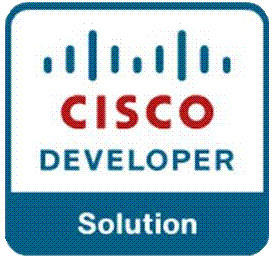 Alertus Cisco VoIP Compatibility QuestionnaireThe questions below are used by Alertus Technologies to determine best suitability and implementation success for its Cisco VoIP Solution. This information will not be shared. Please contact your Alertus RSM if there are any questions.Required Information:Current/Planned version of Cisco Call Manager:Number of Call Manager instances if multiple:Total number of phone device endpoints to support:Total number of devices to be activated simultaneously:Model(s) of Cisco phone in use requiring support:Does/Will phone groups be established by Device Pool Entry, DN Description Field, DN extension or combination?

Does Cisco phone network support multicast (required for WAV file distribution):Current Configuration of Alertus Server if already installed:CPU:RAM:Available Disk Space:Connected to same network as Cisco Call Manager?Organization Name:Representative:Date: